Приложение 1Пазлы Чебоксары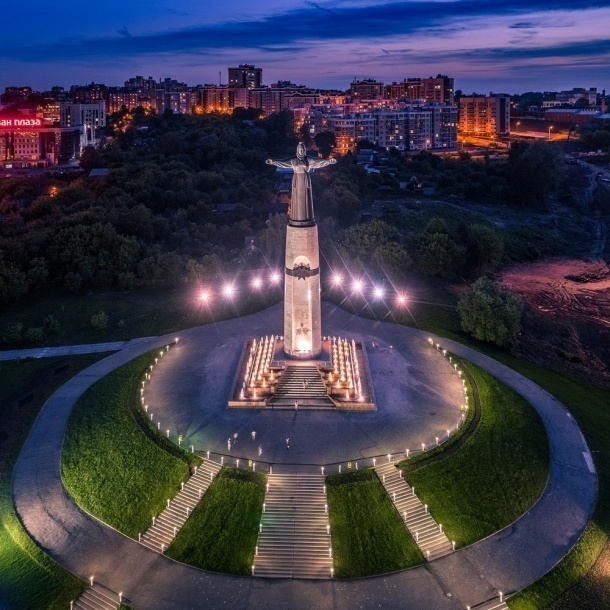 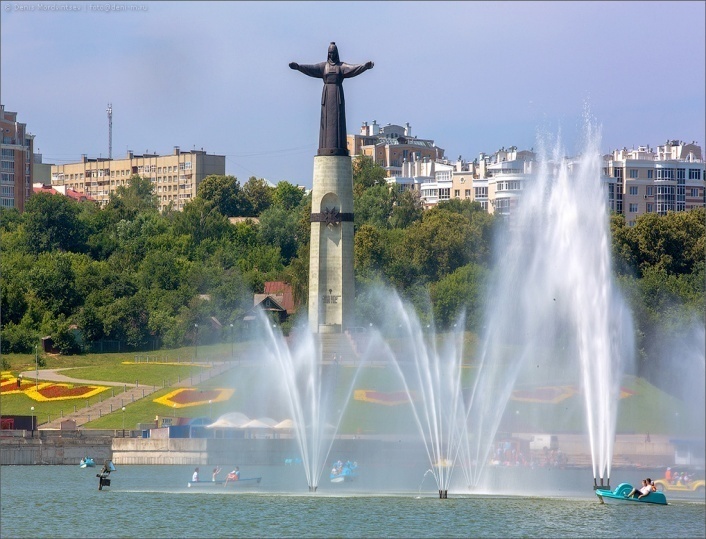 Приложение 2 (Конкурс капитанов «Переводчики )Приложение 3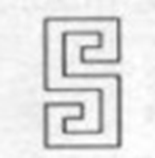 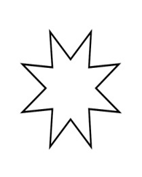 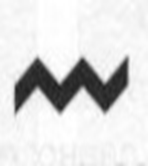 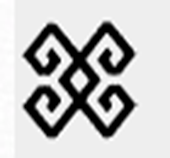 Песня о нашем крае:                                                                                                                / на мотив «Песенки о медведях»./
Давайте любить наш край,
Чувашия у нас одна.
Скажем ей: «Расцветай!»
Нам всем она важна.
Реки, озёра, звери,
Равнины и леса –
Надо беречь планету,
Нам без нее нельзя.
Припев: Ля, ля, ля, ля, ля…
Люблю, тебя Чувашия!
Ля, ля, ля, ля, ля…
Будь богатой ты всегда!                                                                                                                              Песня о нашем крае:                                                                                                                                    / на мотив «Песенки о медведях»./
Давайте любить наш край,
Чувашия у нас одна.
Скажем ей: «Расцветай!»
Нам всем она важна.
Реки, озёра, звери,
Равнины и леса –
Надо беречь планету,
Нам без нее нельзя.
Припев: Ля, ля, ля, ля, ля…
Люблю, тебя Чувашия!
Ля, ля, ля, ля, ля…
Будь богатой ты всегда!                                                                                                                              Песня о нашем крае:                                                                                                        / на мотив «Песенки о медведях»./
Давайте любить наш край,
Чувашия у нас одна.
Скажем ей: «Расцветай!»
Нам всем она важна.
Реки, озёра, звери,
Равнины и леса –
Надо беречь планету,
Нам без нее нельзя.
Припев: Ля, ля, ля, ля, ля…
Люблю, тебя Чувашия!
Ля, ля, ля, ля, ля…
Будь богатой ты всегда!                                                                                                                              Песня о нашем крае:                                                                                                        / на мотив «Песенки о медведях»./
Давайте любить наш край,
Чувашия у нас одна.
Скажем ей: «Расцветай!»
Нам всем она важна.
Реки, озёра, звери,
Равнины и леса –
Надо беречь планету,
Нам без нее нельзя.
Припев: Ля, ля, ля, ля, ля…
Люблю, тебя Чувашия!
Ля, ля, ля, ля, ля…
Будь богатой ты всегда!                                                                                                                              